Publicado en Barcelona el 21/03/2015 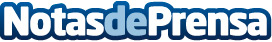 El portacascos invisible, a punto para su lanzamientoKobe, un portacascos más pequeño que el propio casco, se presenta en el Salón de la Moto la próxima semanaDatos de contacto:MercadigitalDepartamento de Comunicación937268877Nota de prensa publicada en: https://www.notasdeprensa.es/el-portacascos-invisible-a-punto-para-su-lanzamiento Categorias: Motociclismo Emprendedores Premios http://www.notasdeprensa.es